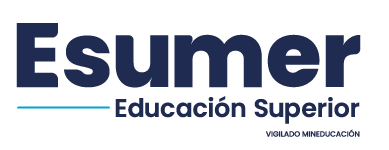 ENCUESTA PROCESO DE AUTOEVALUACION INSTITUCIONAL PARA DIRECTIVOS Y ADMINISTRATIVOS –AIDIR-Esumer está realizando un Proceso de Autoevaluación con el objetivo de mejorar la calidad de sus procesos; para ello, estamos indagando entre los diferentes estamentos sobre los recursos, procesos y resultados formativos y su proyección en el medio. Esto permitirá formular planes de mejoramiento para el aseguramiento de la calidad en A continuación encontrará una serie de enunciados que indagan sobre aspectos generales de la institución. Encontrará preguntas de apreciación y de conocimiento; para ello, debe tener en cuenta las siguientes escalas de respuesta:Por favor, marque en la columna derecha una sola X por pregunta, en la respuesta que considere“Recuerde que su respuesta es muy importante y necesaria para el proceso de autoevaluación que se está llevando a cabo en Esumer”.ÁREA O PROCESO DE APOYO: _______________________________________________________________CARGO QUE DESEMPEÑA: __________________________________________________________________SUGERENCIAS____________________________________________________________________________________________________________________________________________________________________________________________________________________________________________________________________________________________________________________________________________________________________________________________________________ ______________________________________________________________________________________________________________________________________________________________________________________________________________________________________________________________________________________________________________________________________________________________________________________________________________________________________________________________________________________________________________CODIGO:PD-AIDIR001VERSION:V2FECHA:20/04/2023PAG: 1 de 1CIUDADDIA / MES / AÑOSUBSERIERADICADOEscalaApreciación5Excelente4Bueno3Aceptable2Deficiente1Muy deficienteNSNo sabe, no puede opinarCódigoPreguntasEscala de respuestaEscala de respuestaEscala de respuestaEscala de respuestaEscala de respuestaEscala de respuestaCódigoPreguntas54321NS1-2-cEsumer evalúa permanentemente la pertinencia del Proyecto Educativo Institucional con los procesos misionales y dinámicas organizacionales. 1-3-aLa Institución tiene claramente establecidas las orientaciones y estrategias que promueven la formación integral de los estudiantes. 1-3-aLa Institución promueve el fortalecimiento de la comunidad académica en un ambiente institucional adecuado e incluyente. 1-3-bLa formación integral que reciben los graduados y el desarrollo de pensamiento crítico, se evidencian claramente ante la sociedad. 2-4-aEs adecuada y transparente la forma como la institución convoca, selecciona y promueve la participación de estudiantes, profesores y egresados en la Asamblea General de delegados. 2-4-dSe destaca la eficiencia, trasparencia y buenas prácticas de los órganos de gobierno universitario y sus integrantes. 3-7-dLa estructura y la función administrativa de Esumer son eficientes en el desarrollo de la docencia, la investigación, internacionalización, extensión y proyección social. 3-7-dLa estructura y la función administrativa de Esumer son eficientes en el desarrollo de la docencia, la investigación, internacionalización, extensión y proyección social. 3-8-fLa institución cuenta con mecanismos, plataformas, medios de comunicación y recursos humanos apropiados para mantener a la comunidad educativa interconectada. 3-8-fLos mecanismos, plataformas y medios de comunicación utilizados por la institución proveen información pertinente, actualizada y veraz sobre las políticas, servicios, actores y dinámicas institucionales. 3-9-aLa estructura organizacional y administrativa es coherente con las características institucionales y con el Proyecto Educativo Institucional. 3-9-bSe destaca la capacidad de gestión (liderazgo, integridad e idoneidad) del personal responsable de la dirección de la institución y sus dependencias. 3-9-dLos procedimientos y mecanismos aplicados por la institución para la designación de los cargos de dirección y asignación de responsabilidades, funciones y roles son transparentes y adecuados. 3-10-cLos laboratorios y sitios de práctica para las actividades de docencia, investigación, extensión o proyección social son accesibles y pertinentes. 3-10-dLa institución cuenta con mecanismos eficientes para la compra, mantenimiento, renovación y acceso a los recursos físicos y digitales necesarios para el desarrollo de las actividades académicas y administrativas. 3-11-eLos ambientes de aprendizaje disponibles por la institución para el desarrollo de las distintas actividades curriculares y extracurriculares son accesibles y de alta calidad. 3-12-cLa institución tiene claramente definidas las políticas y estrategias para la asignación, ejecución y evaluación presupuestal en atención al cumplimiento del Plan de desarrollo institucional 4-13-aLa institución define, construye y hace seguimiento a indicadores de gestión aplicables a planes de desarrollo y de mejora. 4-13-bLos programas de mejoramiento se encuentran articulados con la planeación y el presupuesto general de la institución. 4-14-bConsidera que los procesos de seguimiento, evaluación y ajuste por parte de los órganos de dirección de la institución de realizan, a través de un trabajo participativo de los diversos estamentos institucionales, permitiendo el diálogo, la reconfiguración permanente de los diversos procesos institucionales y la consecución de metas y propósitos consensuados y de interés común, en un marco de valores esenciales como la autocrítica y la transparencia. 4-14-cLa institución convoca y promueve la participación de los diferentes estamentos en el análisis, rediseño de procesos institucionales y la consecución de metas y propósitos comunes. 4-15-cLas políticas y estrategias institucionales para la de gestión de la calidad, la autoevaluación y planeación en las distintas áreas de desarrollo, unidades académicas y administrativas, son claras y adecuadas. 4-16-cLas políticas, mecanismos y estrategias implementadas por la institución para la designación del personal académico, administrativo y para la asignación de responsabilidades y funciones, son transparentes y eficientes. 5-17-cPermanentemente la institución genera ambientes para la discusión crítica sobre la ciencia, la tecnología, la innovación, el arte, la cultura, los valores, la sociedad y el Estado. 5-17-dLas estrategias y políticas de formación integral, flexibilidad curricular, internacionalización e interdisciplinariedad, son claras y pertinentes. 5-18-bEl sistema de evaluación estudiantil contribuye al logro de los perfiles de egreso definidos en los diferentes programas académicos. 5-18-cLos procesos de seguimiento, evaluación y ajuste a los mecanismos de evaluación estudiantil que realiza la institución favorecen el logro de resultados de aprendizaje en los estudiantes. 5-20-cLas políticas, estrategias y apoyos destinados por la institución para la creación, modificación, extensión y cierre de programas académicos son eficientes. 5-20-dLa participación de los cuerpos colegiados en la evaluación de procedimientos orientados a la creación, modificación, extensión y cierre de programas, está claramente definida en las políticas institucionales. 6-21-aLa institución cuenta con políticas y estrategias eficientes para favorecer la formación investigativa de los estudiantes en los programas de pregrado y posgrado. 6-22-gLa institución ofrece apoyo administrativo y financiero para el desarrollo y gestión de la investigación, la creación de empresas y de planes de negocios (centros de incubación y financiación empresarial, los centros de investigación y desarrollo tecnológico y la creación artística y cultural). 7-23-cLos programas y actividades de investigación, desarrollo tecnológico y de extensión o proyección social que realiza Esumer son pertinentes con el área de acción de la Institución. 9-27-aLas políticas de bienestar institucional benefician a toda la comunidad universitaria. 9-27-bLos programas de bienestar universitario son adecuados, pertinentes y accesibles. 9-27-cLa institución cuenta con los recursos humanos, económicos, técnicos, tecnológicos y de infraestructura suficientes para garantizar el óptimo desarrollo de los programas de bienestar universitario.9-27-dLa institución promueve de manera adecuada los servicios de bienestar universitario. 9-27-gLa institución, aplica un protocolo para la prevención, detección y atención de violencias y cualquier tipo de discriminación basada en género. 10-28-aEsumer aplica un Estatuto Profesoral que posibilita la selección, vinculación, cualificación y promoción de los docentes de la Institución, así como los estímulos aplicados al desempeño y producción investigativa. 10-28-eEstán claramente definidos los mecanismos para la elección de representantes docentes en los organismos de decisión institucional y son de conocimiento general. 10-29-cLa institución cuenta con un núcleo de profesores de cátedra y Tiempo completo suficiente y adecuado para el cumplimiento de las funciones de docencia, investigación y extensión. 10-29-gLa distribución de las labores de docencia, investigación, extensión y administrativas asignadas a los profesores se realiza de manera apropiada y pertinente con las condiciones de calidad e infraestructura disponible. 11-33-bEsumer aplica las condiciones de ingreso, permanencia, evaluación, graduación, derechos y deberes de los estudiantes, que establece el Reglamento académico. 11-33-eEstán claramente definidos los mecanismos para la elección de representantes estudiantiles en los organismos de decisión institucional y son de conocimiento general. 11-33-fEsumer cuenta con políticas claras sobre equidad de género.11-34-fLa institución desarrolla programas orientados a disminuir la deserción estudiantil e identificar las causas que la originan. 11-34-gLa institución tiene claramente definidos los criterios y estrategias para admitir estudiantes procedentes de otras Instituciones nacionales e internacionales. 11-34-hLa institución aplica políticas y estrategias claras para la admisión y permanencia de los estudiantes. 11-35-cLa institución aplica de manera transparente los criterios establecidos para asignación de apoyos estudiantiles 11-35-dLos convenios que tiene Esumer con entidades e instituciones educativas locales, nacionales e internacionales facilitan el ingreso y permanencia de los estudiantes. 11-35-eLa institución mantiene informada a la comunidad académica sobre los sistemas de crédito, becas, subsidios, apoyos económicos y estímulos ofrecidos. 11-35-fLa institución aplica procedimientos de control para garantizar que los estudiantes beneficiados con los apoyos institucionales hagan buen uso de éstos en los tiempos previstos para su graduación. 12-36-eLa institución aplica políticas y mecanismos eficientes para garantizar la relación e interacción de los egresados con sus respectivos programas académicos. 12-38-bLos servicios que ofrece la Institución para facilitar la incorporación de los egresados al ámbito laboral son pertinentes. 12-38-cLa contribución de los egresados en las funciones de docencia, investigación y extensión de Esumer es pertinente. 12-38-fConsidera eficiente la aplicación de mecanismos disponibles en la institución para la relación e interacción con los egresados, para la contribución de éstos a las funciones sustantivas y a las dinámicas Institucionales. ELABORADO POR:REVISADO POR:APROBADO POR:CONVENCIONES NOMBRE:NOMBRE:NOMBRE: PD: Proceso DocenteCARGO:CARGO:CARGO: AIDIR: Autoevaluación Institucional Dir/AdmLos espacios sombreados son para uso exclusivo de la InstituciónLos espacios sombreados son para uso exclusivo de la InstituciónLos espacios sombreados son para uso exclusivo de la InstituciónSIACES 2023